Time operation started :Time operation ended: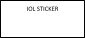 Duration: ______ minutesDiagnosis:Surgeon:Assistant:Scrub Nurse:Circulating Nurse :Procedure steps : 1. Patient in supine position comfortably. Alert and conscious. Pink. 2. Topical anaesthesia was applied to the RE/LE. 3. 10% povidone iodine solution was applied to the periocular skin, lids, eyelashes. 4. Stab wound made with 15 degree knife at … o’clock. 5. Vision blue injected into the anterior chamber. 6. Anterior chamber wash out performed. 8. Viscoelastic injected to the RE/LE. Main wound created with 2.75mm knife at …..o’clock at cornea. 9. Continuous curvilinear capsulorhexis (CCC) done. 10. Hydrodissection done. 11. Phacoemulsification performed using divide and conquer technique and completed. 12. Automated irrigation and aspiration done. 13. Viscoelastic injected to fill in the capsular bag and PCIOL inserted and dialled into position. 14. Viscoelastic evacuated. 15. Intracameral Zinacef 0.1 ml given. 16. Wound hydration done and wound checked for leak. 17. Gutt Maxitrol applied to RE/LE. 18. RE/LE shield applied. Intraoperative findings Intraoperative complications 1. NIL2. Plan: 1. Vital signs monitoring 4-hourly. 2. Allow orally as tolerated. 3. Gutt Maxidex and Chloramphenicol 2 hourly on LE for 1/52. 4. Ointment Maxitrol ON on LE. 5. T. PCM 1g QID/PRN. 6. Review today by MO, allow discharge if well. 7. TCA 1/52 to see surgeon.Performed by,						Supervised by,……………………..                                                                                  ……………………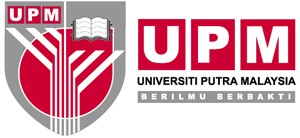 CLINICAL SUPPORT SERVICESHOSPITAL PENGAJAR UPMOT / PROCEDURE NAME :NAME :NAME :PROCEDURE:PEA/PCIOLAGE:AGE:AGE:PROCEDURE:PEA/PCIOLIC NUMBER /RN :IC NUMBER /RN :IC NUMBER /RN :DATE:DATE:VITAL SIGNSBP:HR:DXT: